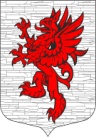 Местная администрациямуниципального образования Лопухинское сельское поселениемуниципального образования Ломоносовского муниципального районаЛенинградской областиПОСТАНОВЛЕНИЕ03.10.2018                                                                                                       № 224О внесении изменений в Административный регламент  предоставления муниципальной услуги «Принятие граждан на учёт в качестве нуждающихся в жилых помещениях, предоставляемых по договорам социального найма» В связи с вступлением в силу постановления Правительства РФ от 21.07.2017№ 859 «О признании утратившими силу некоторых актов Правительства Российской Федерации», вступлением в силу с 01.01.2018 приказов Минздрава России от 29.11.2012 № 987н «Об утверждении перечня тяжёлых форм хронических заболеваний, при которых невозможно совместное проживание граждан в одной квартире», от 30.10.2012 № 991н «Об утверждении перечня заболеваний, дающих инвалидам, страдающими ими, право на дополнительную площадь»,   администрация МО Лопухинское сельское поселение Постановляет:Внести в пункт 2.5  раздела 2  Правовые основания для предоставления муниципальной услуги Административного регламента  предоставления муниципальной услуги «Принятие граждан на учёт в качестве нуждающихся в жилых помещениях, предоставляемых по договорам социального найма», утвержденного  постановлением местной администрации МО Лопухинское сельское поселение МО Ломоносовский муниципальный район  Ленинградской области от 11.02.2016 № 19/1, следующие изменения:- слова, Постановление Правительства Российской Федерации «Об утверждении Перечня тяжёлых форм хронических заболеваний, при которых невозможно совместное проживание граждан в одной квартире» от 16.06.2006 № 378, исключить;- дополнить словами:Приказ Минздрава России от 29.11.2012 № 987н «Об утверждении перечня тяжёлых форм хронических заболеваний, при которых невозможно совместное проживание граждан в одной квартире»;Приказ Минздрава России от 30.10.2012 № 991н «Об утверждении перечня заболеваний, дающих инвалидам, страдающими ими, право на дополнительную площадь».Настоящее постановление подлежит размещению на официальном сайте МО Лопухинское сельского  поселения и вступает в силу со дня его официального опубликования.Контроль за исполнением настоящего постановления оставляю за собой.И.о. главы  администрацииМО Лопухинское сельское поселение			       Е.В. Василькова                                   